Egyptians – Mummies and Mummification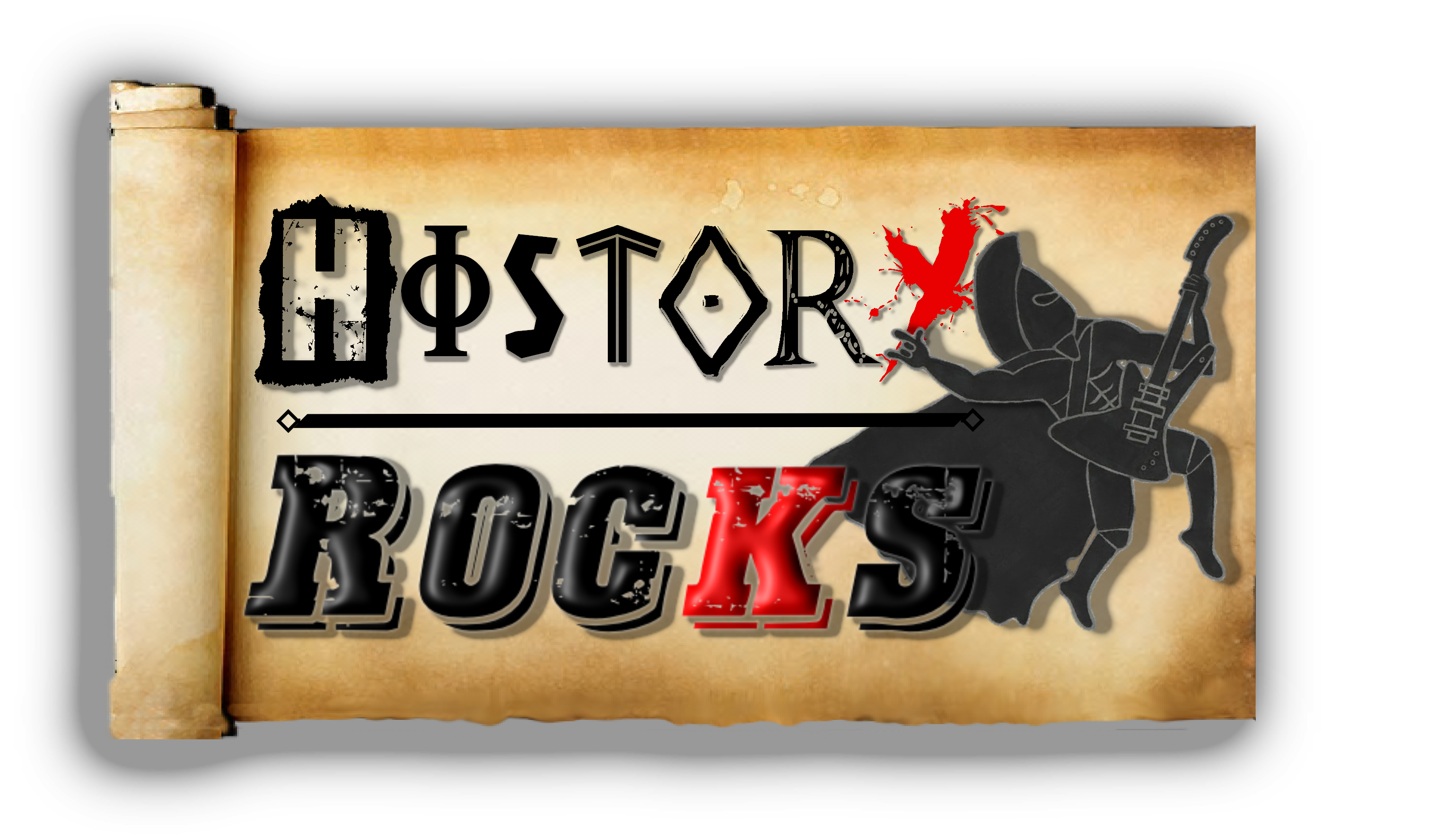 